ИНФОРМАЦИОННОЕ СООБЩЕНИЕ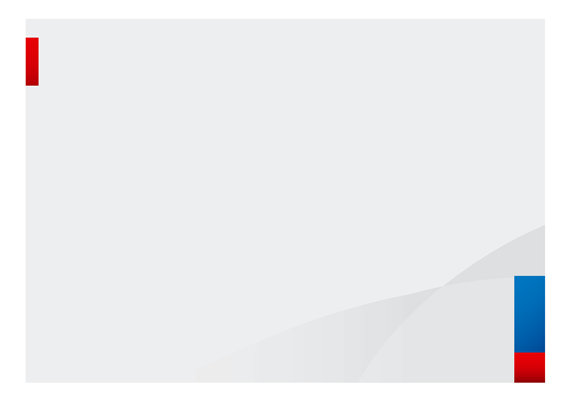 Декларационная кампания – 2021: как отчитаться о доходах за 2020 год своевременно?Ежегодно в России с 1 января стартует декларационная кампания. А это значит, что граждане, получившие в прошлом году доходы, должны их задекларировать самостоятельно.Обязательному декларированию в 2021 году подлежат доходы граждан, полученные в 2020 году: от продажи имущества (дома, квартиры, дачи, автотранспорта, гаража, земли, металлолома и иного имущества), принадлежащего на праве собственности менее 3 лет; от выигрышей в азартных играх и лотереях, с которых при их выплате не был удержан налог налоговыми агентами; в порядке дарения от физических лиц, если одаряемый и даритель не являются членами семьи или близкими родственниками; за рубежом России (в случае, если вы являетесь налоговым резидентом Российской Федерации); в виде вознаграждений, от физических лиц и организаций, не являющихся налоговыми агентами, на основе заключенных трудовых договоров и договоров гражданско-правового характера, включая доходы по договорам найма или договорам аренды любого имущества (в том числе от сдачи в аренду любого имущества).Индивидуальные предприниматели на общем режиме налогообложения, нотариусы, адвокаты и другие лица, занимающиеся в установленном действующим законодательством порядке частной практикой, также обязаны представить декларацию о доходах.Для этого необходимо заполнить и представить в налоговый орган по месту своего учета (месту жительства) декларацию по форме 3-НДФЛ. Отчитаться о полученных в 2020 году доходах необходимо не позднее 30 апреля 2021 года. Сумма НДФЛ, исчисленная физическим лицом на основании налоговой декларации, должна быть уплачена не позднее 15 июля 2021 года.Для заполнения налоговой декларации наиболее удобно использовать специальную компьютерную программу «Декларация», которая поможет вам правильно ввести данные из документов, автоматически рассчитает необходимые показатели, проверит правильность исчисления вычетов и суммы налога, а также сформирует документ для предоставления в налоговый орган.Для пользователей сервиса «Личный кабинет налогоплательщика для физических лиц» на сайте ФНС России (www.nalog.gov.ru) доступно заполнение налоговой декларации онлайн в интерактивном режиме без скачивания программы по заполнению с возможностью последующего направления сформированной декларации, подписанной усиленной неквалифицированной электронной подписью (которую можно скачать и установить непосредственно из «Личного кабинета»), а также прилагаемого к налоговой декларации комплекта документов в налоговый орган в электронной форме непосредственно с сайта ФНС России.За непредставление декларации в срок предусмотрен штраф – 5% не уплаченной в срок суммы налога за каждый месяц, но не более 30% указанной суммы и не менее 1 000 рублей. За неуплату налога на доходы физических лиц штраф составит 20% от суммы неуплаченного налога.